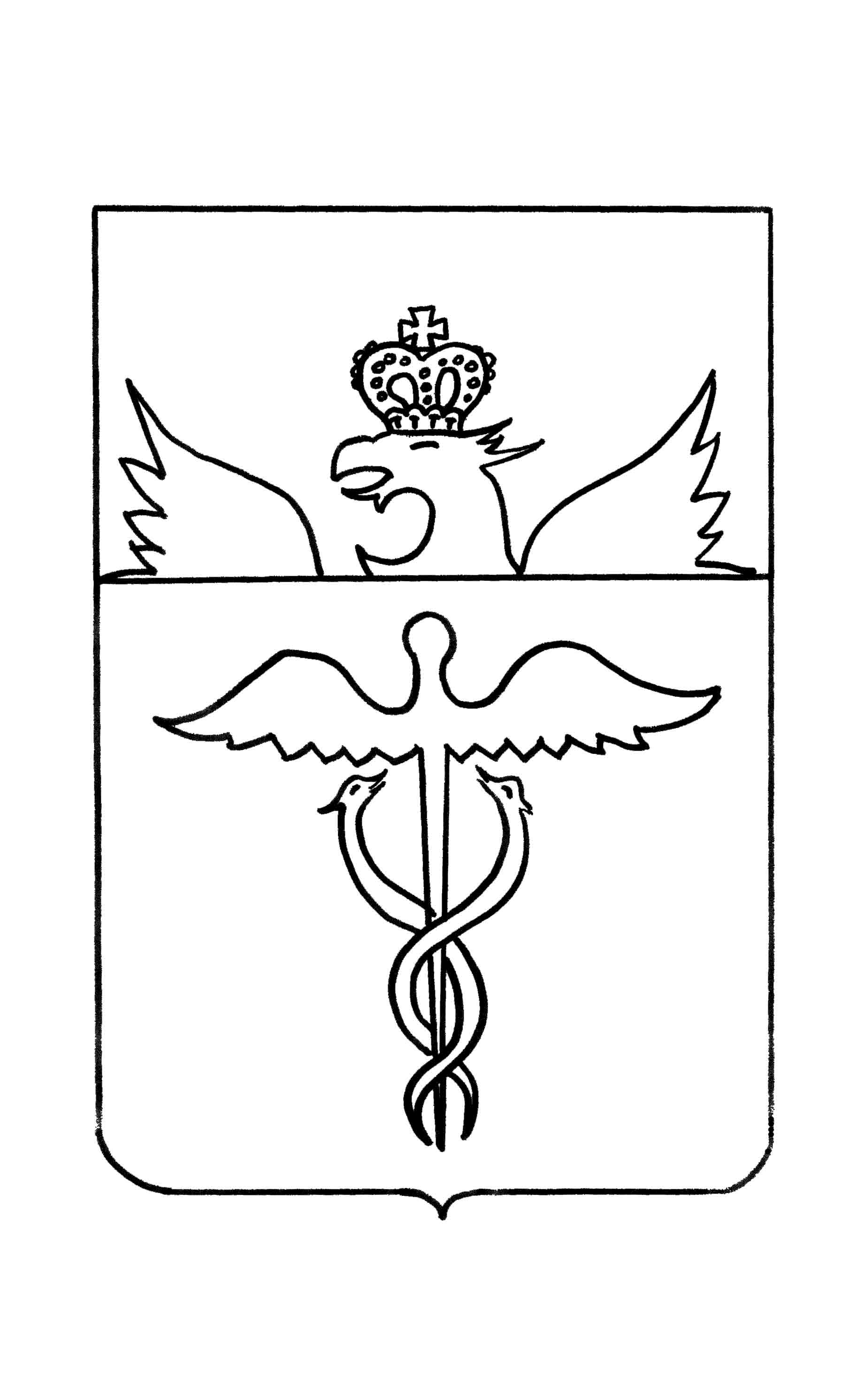 Совет народных депутатовФилиппенковского сельского поселенияБутурлиновского муниципального районаВоронежской областиРЕШЕНИЕот 28 марта 2017 г.    № 89с.ФилиппенковоО внесении изменений в Правила благоустройства территории Филиппенковского сельского поселения, утвержденные решением Совета народных депутатов от 31.05.2012г. № 87Рассмотрев экспертное заключение правового управления Правительства Воронежской области от 20.01.2017 г. № 19-62/17043 П  «Об утверждении Правил Благоустройства территории Филиппенковского сельского поселения», в целях приведения Правил благоустройства территории Филиппенковского сельского  поселения в соответствие с действующим законодательством, в соответствии с Федеральным законом от 06.10.2003 года № 131-ФЗ «Об общих принципах организации местного самоуправления в Российской Федерации», Уставом Филиппенковского сельского поселения Бутурлиновского муниципального района Воронежской области, Совет народных депутатов Филиппенковского сельского поселения РЕШИЛ:1. Внести в Правила благоустройства территории  Филиппенковского сельского поселения, утвержденные решением Совета народных депутатов от31.05.2012г. № 87 следующие изменения:1.1. Часть 3.2. раздела 3 изложить в новой редакции:«3.2. Физическим и юридическим лицам независимо от их организационно-правовых форм рекомендуется: »;1.2. В пункте 3.2.6. раздела 3:а) слова «на производство» заменить словами «на осуществление»:б) слова «организация, производившая работы» заменить словами «организация или гражданин, производившие работы»;1.3. Пункт 3.2.8. раздела 3 дополнить словами: « на прилегающей территории»;1.4. Пункт 3.5.4. раздела 3 изложить в следующей редакции:«3.5.4. Хранить технику, механизмы, автомобили, в том числе разукомплектованные, топливо, удобрения, строительные и другие материалы вне отведенных для этого мест. Хранение допускается только при наличии разрешительных документов, выданных администрацией поселения.»;1.5. Пункт 3.6.5. раздела 3 – исключить;1.6. В пункте 4.1.1. раздела 4 слово «генподрядные» заменить словом «подрядные»;1.7. В пункте 4.3.3. раздела 4 второе предложение – исключить;1.8. В пункте 4.6.2.раздела 4 слова «туалетов (биотуалетов)» заменить словами «туалетов или биотуалетов»;1.9. Часть 5.5. раздела 5 изложить в следующей редакции:«5.5. Юридическим и физическим лицам рекомендуется: »;1.10. В части 7.1. раздела 7 слова «, в зонах» - исключить;1.11.Часть 8.12. раздела 8 изложить в следующей редакции:«8.12. Юридическим и физическим лицам рекомендуется: »;1.12. Главу IV изложить в новой редакции:«Глава IV. Внешнее благоустройство зданий.Раздел 11. Внешнее благоустройство зданий11.1. На фасадах жилых зданий домов размещаются указатели наименования улицы, переулка, площади и пр.11.2.  Таблички с указанием номеров домов, а также номеров квартир, расположенных в данном доме, должны вывешивается на фасаде здания. Они должны быть размещены однотипно в каждом  доме.11.3. Установка памятных досок на фасадах зданий, объясняющие название отдельных проездов, площадей, улиц допускается по решению органов местного самоуправления.11.4. Окраску фасадов следует производить согласно колерному паспорту, выдаваемому в установленном порядке, в котором приведены указания по применению материала, способа отделки и цвета фасада и архитектурных деталей2. Опубликовать настоящее решение в  Вестнике муниципальных правовых актов Филиппенковского сельского поселения Бутурлиновского муниципального района Воронежской области.3. Настоящее решение вступает в силу с момента опубликования.Глава Филиппенковского сельского поселения                                  М.Л.Багно